Zamierzenia realizowane w IV grupie we wrześniu 2021r.Z radością powitamy dzieci w przedszkolu. Zadbamy o to by nowe przedszkolaki dobrze się u nas poczuły oraz miały okazję zintegrować się z grupą. Razem stworzymy kodeks zachowania oraz przypomnimy zwroty grzecznościowe, dzięki którym lepiej czuje się każdy z nas.Oto zamierzenia na najbliższy miesiąc:- stosować zwroty grzecznościowe i kulturalnie zachowywać się w stosunku do rówieśników i osób starszych- wiedzieć jak należy bezpiecznie poruszać się w przedszkolu i na placu zabaw, przestrzegać ustalonych zasad- rozróżniać emocje oraz uczucia przyjemne od nieprzyjemnych- umiejętnie słuchać i analizować wypowiedzi innych- poprawnie wskazywać swoje dobre i złe strony- doskonalić sprawność manualną- odszukać litery A,O,T,M w podanych wyrazach- rozpoznawać nominały monet: 1,2,5 zł- porównywać: o jeden więcej, o jeden mniej- kreślić cyfrę 1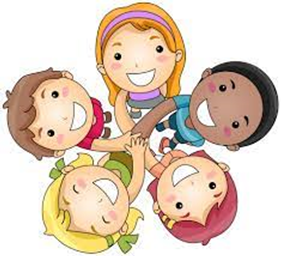 